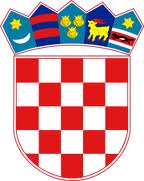 REPUBLIKA HRVATSKASISAČKO-MOSLAVAČKA ŽUPANIJAOPĆINA LIPOVLJANIOPĆINSKO VIJEĆEKLASA:363-02/23-01/03UR.BROJ:2176-13-01-23-01Lipovljani, 28. lipanj 2023. godine
Na temelju članka 67. stavka 1. Zakona o komunalnom gospodarstvu (Narodne novine br. 68/18, 110/18, 32/20) i članka 26. Statuta Općine Lipovljani (Službeni vjesnik, 14/21), Općinsko vijeće Općine Lipovljani, na 16. sjednici održanoj dana 28. lipanj 2023. godine donosiI  IZMJENE I DOPUNE PROGRAMA
GRAĐENJA KOMUNALNE INFRASTRUKTURE  ZA 2023. GODINUČlanak 1.Članak 2. Programa građenja komunalne infrastrukture za 2023. godinu (Službeni vjesnik, 98/22) mijenja se i glasi:Sadržaj programa prikazan je po zonama i vrsti komunalne infrastrukture:1. GRAĐEVINE KOMUNALNE INFRASTRUKTURE KOJE ĆE SE GRADITI U UREĐENIM  DIJELOVIMA GRAĐEVINSKOG PODRUČJAJAVNE POVRŠINE NA KOJIMA NIJE DOPUŠTEN PROMET MOTORNIM VOZILIMAČlanak 2.Članak 3.  mijenja se i glasi:Članak 3Ove Izmjene i dopune Programa stupaju na snagu osmi dan od dana objave u Službenom vjesniku .PotpredsjednicaLjiljana TomićRedni broj Opis poslovaProcjena troškova građenja1.Izgradnja nogostupa u ulici Braće RadićIzgradnja nogostupa u ulici Braće RadićIzgradnja 258.000,00Nadzor 7.000,00UKUPNO:265.000,00 EURIzvori financiranja:Kapitalne pomoći iz državnog proračuna                               79.634,00Opći prihodi i primici                                                               56.787,00Prihodi od imovine                                                                   4.911,00Šumski doprinos                                                                  123.668,00           UKUPNO                                                                             265.000,00 EURIzvori financiranja:Kapitalne pomoći iz državnog proračuna                               79.634,00Opći prihodi i primici                                                               56.787,00Prihodi od imovine                                                                   4.911,00Šumski doprinos                                                                  123.668,00           UKUPNO                                                                             265.000,00 EURIzvori financiranja:Kapitalne pomoći iz državnog proračuna                               79.634,00Opći prihodi i primici                                                               56.787,00Prihodi od imovine                                                                   4.911,00Šumski doprinos                                                                  123.668,00           UKUPNO                                                                             265.000,00 EURRedni broj Opis poslovaProcjena troškova građenja2.Rekonstrukcija  nogostupa u Sajmišnoj uliciRekonstrukcija  nogostupa u Sajmišnoj uliciIzgradnja 81.375,00.Nadzor                           1.625,00UKUPNO:83.000,00 EURIzvori financiranja:1. Kapitalne pomoći iz državnog proračuna                            13.273,002. Šumski doprinos                                                                  69.727,00     UKUPNO                                                                            83.000,00 EURIzvori financiranja:1. Kapitalne pomoći iz državnog proračuna                            13.273,002. Šumski doprinos                                                                  69.727,00     UKUPNO                                                                            83.000,00 EURIzvori financiranja:1. Kapitalne pomoći iz državnog proračuna                            13.273,002. Šumski doprinos                                                                  69.727,00     UKUPNO                                                                            83.000,00 EURRedni broj Opis poslovaProcjena troškova građenja3.Rekonstrukcija  stubišta u parkuRekonstrukcija  stubišta u parkuIzgradnja 12.000,00.UKUPNO:12.000,00 EURIzvori financiranja:1. Kapitalne pomoći iz državnog proračuna                            12.000,00     UKUPNO                                                                            12.000,00 EURIzvori financiranja:1. Kapitalne pomoći iz državnog proračuna                            12.000,00     UKUPNO                                                                            12.000,00 EURIzvori financiranja:1. Kapitalne pomoći iz državnog proračuna                            12.000,00     UKUPNO                                                                            12.000,00 EURRedni broj Opis poslovaProcjena troškova građenja4.Izgradnja nogostupa u Ulici Josipa KozarcaIzgradnja nogostupa u Ulici Josipa KozarcaIzrada projektne dokumentacije 4.375,00UKUPNO:4.375,00 EURIzvori financiranja:1. Opći prihodi i primici                                                              4.375,00                                                          UKUPNO                                                                              4.375,00 EURIzvori financiranja:1. Opći prihodi i primici                                                              4.375,00                                                          UKUPNO                                                                              4.375,00 EURIzvori financiranja:1. Opći prihodi i primici                                                              4.375,00                                                          UKUPNO                                                                              4.375,00 EURkapitalne pomoći iz državnog proračuna 104.907,00Šumski doprinos 193.395,00Prihod od imovine 4.911,00Opći prihodi i primici 61.162,00SVEUKUPNO364.375,00 EUR